REPASO TEMA 1 DE LENGUA1 Escribe palabras añadiendo prefijos.• capaz ►			 • atender ►				 • decir ►2 Escribe palabras con sufijo a partir de sus nombres.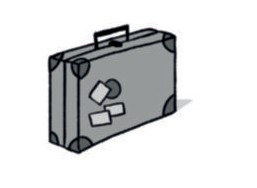 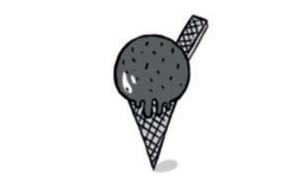 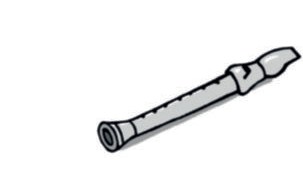 3 Escribe dos sustantivos de cada tipo.ConcretoAbstractoComúnPropio4Escribe al menos tres adjetivos para cada sustantivo.• montaña ►• amiga ►• calle ►5Analiza morfológicamente las palabras de estos grupos nominales:• Una araña peluda. • Los calcetines morados.6Escribe tilde en las palabras que deben llevarla y clasifícalas.• silla • parchis • calido • lider • cascara• turron • record • hotel • tunica • tortillaAgudas ►Llanas ►Esdrújulas ►7 Subraya las palabras que tienen diptongo y explica por qué llevan tilde.• canción • lacón • ciénaga • diámetro • icono• lámpara • ámbar • encía • huésped • línea8 Separa estas palabras en sílabas y rodea las que tienen hiato. Luego, explicapor qué llevan tilde las palabras que has rodeado.• farmacéutico • confitería • guardián • veintiséis • laúd9 Lee y completa.Las obras literarias se clasifican en tres grandes grupos o